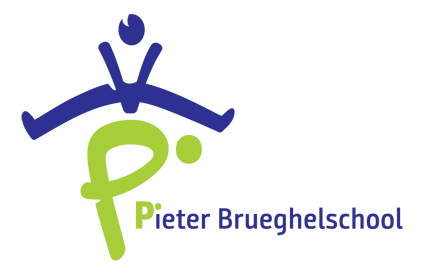 Jaarverslag Ouderraad 2020-2021Leden Ouderraad 2020-20212020-2021: een einde aan Corona?Door Thijs Lavooij (voorzitter Ouderraad)Dit was alweer het tweede schooljaar waarin Covid19 een bepalende rol had. Wederom een lock-down, de kinderen thuis zonder hun leraar of lerares, zonder vrienden. Gelukkig zagen we ook een stijgende lijn. Door het dalend aantal besmettingen, konden we langzaam weer meer, zodat ook het schoolleven van de kinderen soms weer even min of meer normaal was.Dankzij creativiteit en doorzettingsvermogen is dit jaar vrijwel alles doorgegaan, soms in aangepaste vorm. Sinterklaas is langs geweest, Het Paasontbijt was er weer, er zijn veel nieuwe schoolboeken gekocht en ook dit jaar was er natuurlijk maakonderwijs en leerde kinderen weer een klein beetje over het kweken van je eigen groente. De verschillende commissies van de Ouderraad zijn afgelopen jaar weer ontzettend creatief geweest en daardoor waren de activiteiten soms noodgedwongen wat anders, maar voor de kinderen zeker niet minder leuk. Dus hierbij heel veel dank aan iedereen die hieraan een bijdrage heeft geleverd!Behalve de onrust als gevolg van Covid19, was er ook onrust op school. Martin, de directeur vertrok. Er kwam met Herman een tijdelijke directeur en later bleek ook dat een aantal leraren het volgend schooljaar niet terug zou keren. Het leidde tot veel onrust onder ouders. Gelukkig werd ook de komst van nieuwe leraren aangekondigd en is in de zomer van dit jaar Ansje de la Croix gestart als nieuwe, vaste directeur.De rol van de Ouderraad Naast onderwijs krijgen de kinderen op school allerlei activiteiten aangeboden. Zo kan een kind wekelijks boeken uit de schoolbieb lenen en leert het over verschillende culturen tijdens de cultuurweek. Ook doen de kinderen actief mee tijdens de sportdag, tuinieren ze met de schooltuincommissie en genieten ze van de jaarlijks terugkerende grote feesten: Sinterklaas, Kerst en Pasen. Al deze extra activiteiten worden georganiseerd door de Ouderraad. De Ouderraad bestaat uit verschillende commissies. Iedere commissie wordt gerund door een groepje betrokken ouders, bijgestaan door één of meerdere leerkrachten. Al deze activiteiten worden gefinancierd vanuit de jaarlijkse (vrijwillige) ouderbijdrage. De Ouderraad (OR) bewaakt het proces rondom deze ouderbijdrage en ziet toe op een juiste besteding hiervan. De OR bestaat uit afgevaardigden van alle commissies en een voorzitter, secretaris en penningmeester. Namens de school heeft één leerkracht zitting en de eventmanager. De OR vergadert 4-6x per schooljaar. Tijdens de jaarvergadering in oktober legt de OR verantwoording af voor de georganiseerde activiteiten en de uitgaven van het afgelopen schooljaar. De begroting voor het lopende schooljaar en de vastgestelde ouderbijdrage worden besproken en ter goedkeuring aan de aanwezige ouders voorgelegd. Verder wordt er tijdens de jaarvergadering afscheid genomen van aftredende OR-leden en worden nieuwe leden voorgesteld. LeeswijzerIn het vervolg van dit jaarverslag staan de verslagen van de Bibliotheekcommissie, de Feestcommissie, de Cultuurcommissie, de Sportcommissie, de Schooltuincommissie, en tot slot het Financieel Jaarverslag. Jaarverslag bibliotheekcommissie 2020-2021 
Dit jaar hebben we flink wat oude boeken uit de bieb verwijderd die kapot zijn, gedateerd of niet meer worden geleend. We hebben veel nieuwe stripboeken gekocht, die worden graag gelezen namelijk. Ook kregen we veel (strip)boeken van een ouder van oud-leerlingen. In ruil daarvoor stuurden we haar een bloemetje! Het extra budget hebben we dit jaar besteed aan het kopen van dyslexieboeken. Dat zijn boeken die gedrukt zijn in een speciaal lettertype dat makkelijker leest voor kinderen met dyslexie. We hebben boeken van verschillende avi-niveaus aangeschaft, maar ook voor verschillende leeftijden. Zo blijft lezen voor kinderen met dyslexie ook aantrekkelijk. Dit jaar is het thema van de kinderboekenweek ‘Worden wat je wil’. Het laatste restje van het budget hebben we besteed aan boeken die bij dit thema passen.Tot slot verandert de naam van de bibliotheekcommissie vanaf volgend jaar naar leescommissie.

Samenstelling Bibliotheekcommissie: Eszter, Marja, Wilma, Sasja, Christian, Yvonne en Marion.Jaarverslag Feestcommissie 2020-2021 
Elk jaar organiseert de feestcommissie met leden van het schoolteam de festiviteiten rond Sinterklaas, Kerst, Pasen en een afsluitende zomeractiviteit. SintEr wordt een brief van Sint bezorgd aan alle kinderen van de Pieter Brueghelschool. In verband met de corona-maatregelen zal Sint op vrijdag 4 december de kinderen dit jaar digitaal begroeten. Sint regelt alles vanaf zijn thuiskantoor in Nederland want hij wil niet ziek worden. Kinderen kunnen brief schrijven aan Sint en in rode brievenbus op school posten. DigiPiet en ICTPiet helpen Sint met e-mails typen en online gesprekken. Sint vindt het Cornetto-virus maar niks. Op 26 november kregen alle kinderen een schoencadeautje. Op 4 december bracht Sint dus een digitaal bezoek aan alle klassen. Gelukkig hadden de Pieten voor alle kinderen cadeautjes neergezet in de school.KerstVanwege de tweede lockdown ging de school op woensdag 16 december plotseling eerder dicht dan verwacht. De kinderen kregen toch nog een feestelijke afsluiting, op laatste schooldag kwam iedereen in zijn mooiste en meest feestelijke kleding naar school (kersttrui, glitterpak, rendier gewei diadeem). De ijsjes aangeboden door de feestcommissie werden het toetje bij de overblijflunch. 
Gekke-haren-dagOp 8 februari ging de school weer open na de tweede lockdown. Om dat te vieren, was twee dagen later op woensdag 10 februari de jaarlijkse Gekke-haren-dag. PasenOp 2 april nuttigen de kinderen een heerlijk paasontbijt in een versierde klas. De feestcommissie zorgde voor de paaseitjes. ZomeractiviteitVrijdag 16 juli opent voor het eerst: “Camping Pieter Brueghel”. Het is een stralende dag die start met een feestelijke opening door het PB- animatieteam bestaande uit alle leraren. Op het veld staan tentjes en een camper. Er zijn springkussens, stormbaan, campingspelletjes, picknicken rondom school, poffertjes eten bij de poffertjeskraam op het plein. En we zien slippers, zwembroeken, zonnebrillen en er wordt tot slot nog een dansje gemaakt op De Snollebollekes. Samenstelling feestcommissie: Inge, Andriënne, Marion, Cosmina, Linda, Anne-Margreeth en Anouk  Jaarverslag cultuurcommissie 2020-2021Van 20 t/m 24 september 2021 hebben we een cultuurweek georganiseerd. Het thema van dit jaar was Feest in Nederland! Deze cultuurweek was oorspronkelijk gepland voor maart 2021, maar is in verband met Covid19 verplaatst naar september.Tijdens de cultuurweek hebben de kinderen spelenderwijs kennis gemaakt met verschillende soorten feesten die in Nederland gevierd worden. Het doel was dat de kinderen niet de stereotyperende elementen van het feest meekregen, maar de betekenissen en de noodzaak waarom het door mensen gevierd wordt. Er is aandacht besteed aan: Chinees Nieuwjaar, Divali, Suikerfeest, Pesach, Pasen, Keti Koti, Holi, Rosj Hasjana en Chong Qui.De kinderen van de groepen 1 tot en met 3 hebben een themales gekregen over rituelen van feesten aan de hand van een feestkoffer. De groepen 4 tot en met 8 hebben met verschillende feesten kennisgemaakt In het Openluchtmuseum. Gastsprekers hebben uitleg gegeven over een feest en alle groepen zijn praktisch aan de slag gegaan in creatieve workshops. De week is afgesloten met een viering bij een wensboom.Samenstelling Cultuurcommissie: Ursula Peters (leerkracht), Gonul Diri (leerkracht), Carolien Loomans, Esther Dikkers en Sanne Pinxteren.Jaarverslag Sportcommissie 2020-2021 Vanwege de Covid19-maatregelen in het afgelopen schooljaar moest de sportcommissie de plannen enigszins bijstellen. De geplande Koningsspelen hebben in een aangepast vorm plaatsgevonden op vrijdag 23 april 2021. Het thema van dit jaar was JIJ+IK= WIJ.De dag is gestart met een koningsspelen-dans in de eigen klas en vanuit de Landelijke organisatie Koningsspelen is er een spelpakket ter beschikking gesteld waar de kinderen buiten gebruik van konden maken. Daarnaast is er door een stagiaire van de sportopleiding in de klassen gezorgd voor een kort beweegmoment. Aan het einde van deze dag hebben alle kinderen een aandenken gekregen is de vorm van een zweetbandje in de kleuren van NL. Ondanks de beperkingen was het een zeer geslaagde dag. Gelukkig kon er op 15 juni 2021 wel een alternatieve sportdag plaatsvinden. Vanwege de coronamaatregelen vieren de kinderen het in hun eigen klas. Toch hebben ze onderling lekker tegen en met elkaar kunnen sporten. Zo was er bijvoorbeeld een skippy-slangen race, een vliegend tapijt parcours, stormbaan en een springkussen. Ook werd er een hip-hop clinic gegeven door een danser uit het programma So You Think You Can Dance. Samenstelling sportcommissie: Ariana Houben (vakdocent gym) en Linda Gramser (eventmanager) Jaarverslag Schooltuincommissie 2020-2021 
Dit jaar kon er nog niet in de schooltuin gewerkt worden met hulp van ouders. Gelukkig kon er toch nog wel in beperkte vorm worden gewerkt in de tuin met hulp van stagiaires. Het tuinseizoen begint in maart en duurt tot de zomervakantie. Het tuinplan, zaaischema en de aanlevering van zaden en planten, wordt ieder jaar verzorgd door Natuurcentrum Arnhem. We hebben zonnebloemzaadjes en goudsbloemen zaadjes gezaaid en in de schooltuin gezet. Ook zijn er aardappeltjes gepoot. In de klas hebben we courgette zaadjes gezaaid in 2 kleine balkonbakken met potgrond. Deze zaadjes zijn goed opgekomen en de plantjes zijn gepoot in de tuin. Tot op dit moment van schrijven groeien er enorme courgettes in de schooltuin en vinden de kinderen het een feest als ze een courgette mee naar huis mogen nemen. 
Samenstelling schooltuincommissie: Ursula samen met enthousiaste kleuterouders
Financieel verslag Algemeen In oktober 2020 heeft de huidige penningmeester de taken overgenomen van de vorige penningmeester. De eerste taak was het innen van de ouderbijdrage van 60 kinderen waarvan de ouderbijdrage nog niet voldaan was. Het ging hierbij om de ouderbijdrage voor 2019-2020.Nadat iedereen betaald had, is er overzicht gemaakt van de verschillende commissies en de stand van zaken met betrekking tot de uitgaven. Dit liet een positief resultaat zien. Er was ook genoeg geld op de bank, zelfs een overschot. De Ouderraad heeft toen besloten om voor het jaar 2020-2021 geen ouderbijdrage te vragen.Tot afgelopen jaar werd de ouderbijdrage altijd in februari geïnd. Dus 5 maanden nadat het schooljaar gestart was. We hebben toen besloten om de ouderbijdrage voortaan in oktober te innen, dus bij aanvang van het nieuwe schooljaar. Het financiële jaar voor de Ouderraad en dus ook voor alle verschillende commissies loopt van 1-10-2021 t/m 30-9-2022.Door Corona is er minder uitgegeven dan er gebudgetteerd was. Dit geeft een positieve balans. Zowel voor het budget van Ouderparticipatie als het bedrag dat apart was gezet voor de afscheid van groep 8 is geen gebruik gemaakt.
Kascontrole Dit jaar is de kascontrole uitgevoerd door Guido Hagen. Er zijn geen bijzonderheden vastgesteld en de administratie is goedgekeurd. Overige zaken Iedere commissie is zelf verantwoordelijk voor het bijhouden van het budget. Hierover dienen dus binnen de commissie duidelijke afspraken gemaakt te worden om dit te bewaken; Declaraties (declaratie formulier en bonnen) bij voorkeur digitaal aanleveren; Tevens vervalt het niet uitgegeven budget aan het eind van ieder schooljaar. Dit wordt dus niet automatisch doorgeschoven naar het volgende schooljaar. Indien men extra budget nodig heeft kan dit worden aangevraagd met daarbij een onderbouwing.Thijs LavooijVoorzitterMichel RijnaartsPenningmeesterAnouk SiemonsSecretarisEszter FrauenholzBibliotheekcommissieMarion van den BergFeestcommissieCarolien Loomans CultuurcommissieAriana HoubenSportcommissieUrsula Peters SchooltuincommissieGönül Diri LeerkrachtLinda GramserEventmanagerFinancieel overzicht 2020-2021Begroting WerkelijkVerschilAantal leerlingen294Ouderbijdrage€ 9.677,50€ 9.677,50Te besteden door commissies€ 9.677,50€ 9.677,50Maakonderwijs€ 500,00€ 497,18€ 2,82Feestcommissie€ 4.250,00€ 4.248,59€ 1,41Sportcommissie€ 750,00€ 750,00€ 0,00Bibliotheekcommissie€ 1.500,00€ 1.496,05€ 3,95Cultuurcommissie€ 1.500,00€ 1.500,00€ 0,00Verkeerscommissie€ 225,00€ 225,00€ 0,00Schooltuinen commissie€ 100,00€ 100,00€ 0,00Organisatie/ beheer/ representatie/ onvoorzien€ 500,00€ 94,07€ 405,93Ouderparticipatie€ 983,66€ 0,00€ 983,66Afscheid groep 8€ 750,00€ 0,00€ 750,00Totalen€ 11.058,66€ 8.910,89€ 2.147,77